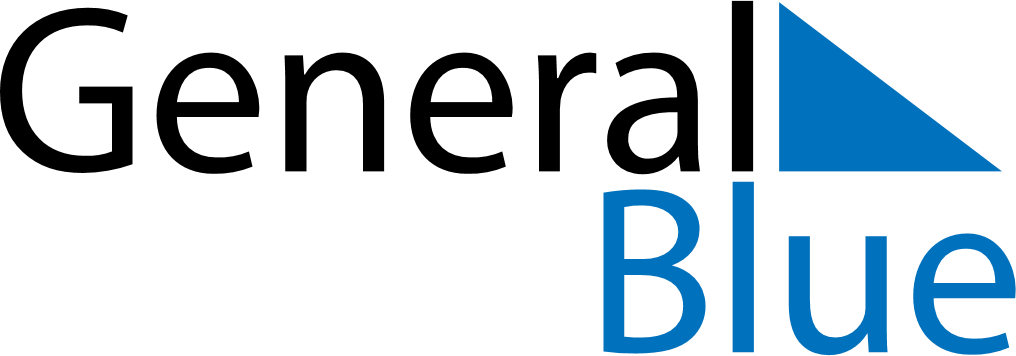 January 2026January 2026January 2026January 2026El SalvadorEl SalvadorEl SalvadorMondayTuesdayWednesdayThursdayFridaySaturdaySaturdaySunday12334New Year’s Day567891010111213141516171718Firma de los Acuerdos de Paz192021222324242526272829303131